Муниципальное дошкольное образовательное учреждение«Детский сад «Чебурашка»                Паспорт Младшей группы Адрес: 624351, Свердловская область, город Качканар, 8 микрорайон, дом 32Воспитатели:______________Солдатова Юлия Сергеевна______________                                                                       (фамилия, имя, отчество)______________Соколова Ольга Анатольевна_____________                                                                       (фамилия, имя, отчество)город КачканарНормативно-правовые и организационно-содержательные документы2. Учебно-методический комплекс3.Развивающая предметно-пространственная среда4. Организация рабочего места5. Требования техники безопасности, пожарной безопасности,СанПиН 2.4.1.3049-13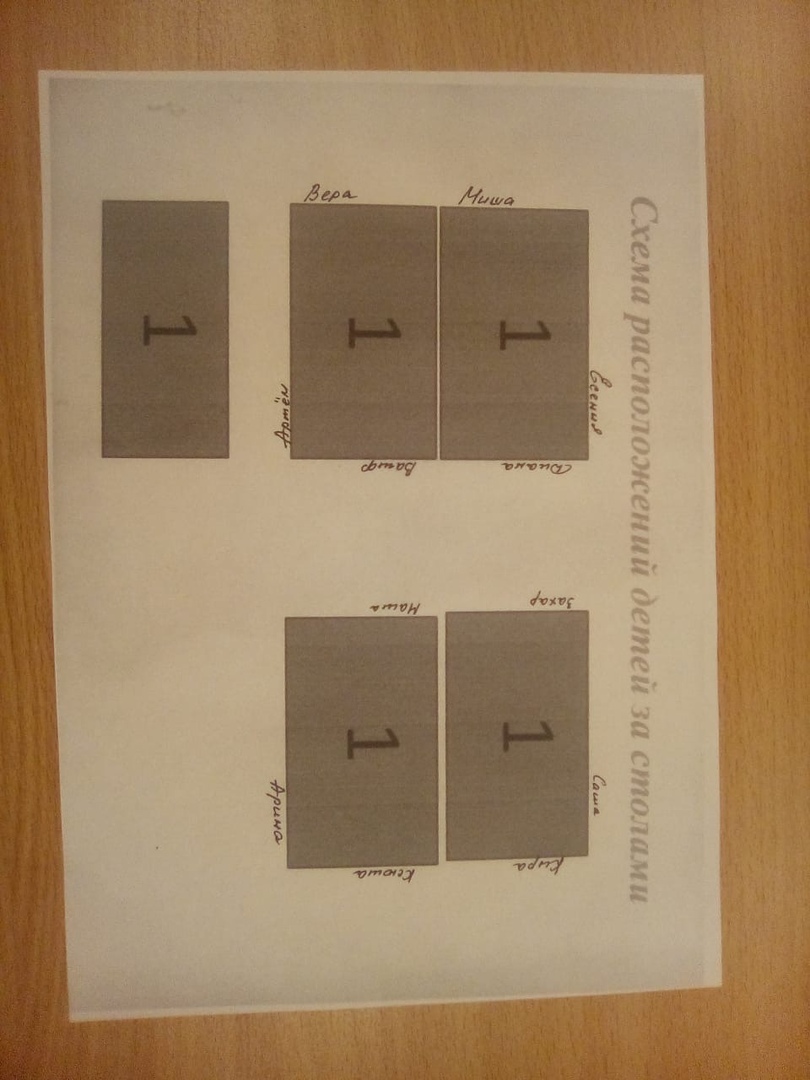 6. Перспективный план развития группы №п/пНаименованиеНаличиеАктуальностьАктуальность1. Нормативно-правовые документы *1. Нормативно-правовые документы *1. Нормативно-правовые документы *1. Нормативно-правовые документы *1. Нормативно-правовые документы *1Конвенция о правах ребенка (одобрена Генеральной Ассамблеей ООН 20.11.1989г., вступила в силу для РФ 15.09.1990г.)+2Закон РФ от 29 декабря 2012 года №273-ФЗ «Об образовании в РФ» с изменениями и дополнениями +3Федеральный государственный образовательный стандарт дошкольного образования (утв. Приказом Министерства образования и науки РФ от 17 октября 2013 года №1155)+4Письмо Минобрнауки России и Департамента общего образования от 28.02.2014г №08-249 «Комментарии к федеральному государственному образовательному стандарту дошкольного образования»+5Санитарно-эпидемиологические правила и нормативы СанПиН 2.4.1.3049-13 «Санитарно - эпидемиологические требования к устройству, содержанию и организации режима работы дошкольных образовательных организаций» (утверждены Постановлением Главного государственного санитарного врача Российской Федерации от 15 мая . N . Москва)+6Порядок приема на обучение по образовательным программам дошкольного образования (утв. Приказом Министерства образования и науки РФ от 15 мая 2020 года №236)+7Инновационная программа дошкольного образования «От рождения до школы» под редакцией Н.Е. Вераксы, Т.С Комаровой, М.А. Васильевой» (издание пятое, 2019 год)+* Документы находятся в кабинете заведующего и на сайте МДОУ «Детский сад «Чебурашка» * Документы находятся в кабинете заведующего и на сайте МДОУ «Детский сад «Чебурашка» * Документы находятся в кабинете заведующего и на сайте МДОУ «Детский сад «Чебурашка» * Документы находятся в кабинете заведующего и на сайте МДОУ «Детский сад «Чебурашка» * Документы находятся в кабинете заведующего и на сайте МДОУ «Детский сад «Чебурашка» №п/пнаименованиеналичиеактуальностьактуальность2. Организационно-содержательные документы группы2. Организационно-содержательные документы группы2. Организационно-содержательные документы группы2. Организационно-содержательные документы группы2. Организационно-содержательные документы группы1Рабочая программа на учебный год  ++2Карты наблюдения детского развития на учебный год (для каждого воспитанника группы) Циклограмма совместной деятельности воспитателя и детей, осуществляемой в ходе режимных моментов, самостоятельной деятельности детей и индивидуальной работы с детьми --3Расписание организованной образовательной деятельности и занятий со специалистами++4Режим дня ++5Индивидуальная программа сопровождения ребенка-инвалида++6Паспорт группы++7Папка «Взаимодействие с родителями» ++8Папка «Профилактика ДДТТ»++9Папка «Пожарная Безопасность»++10Папка «Антитеррор»++11Папка «Безопасность на воде»++12Папка «Профилактика COVID-19»++13Табель посещаемости++14Закаливание++15Сведения о родителях++16Протоколы родительских собраний++17Инструкция по охране труда воспитателя++18Инструкция по охране труда младшего воспитателя++19План и отчет по самообразованию (по форме)++20Аналитическая справка по результатам воспитательно-образовательной деятельности за учебный год++21Журнал передачи смен++22Журнал приема – передачи воспитанников++23Журнал работы рециркуляторов++24Журнал текущей обработки++25Журнал генеральных уборок++26Журнал регистрации, лиц посещающих МДОУ “Детский сад “Чебурашка” с температурой тела 37,1͒ С и выше++№п/пАвтор, наименованиеАвтор, наименованиеАвтор, наименованиеИздательство,год издания1.Учебно-методическая литература1.Учебно-методическая литература1.Учебно-методическая литература1.Учебно-методическая литература1.Учебно-методическая литература1«От рождения до школы». Инновационная программа дошкольного образования.  / Под ред. Н. Е. Вераксы, Т. С. Комаровой, Э.  М. Дорофеевой. — Издание пятое (инновационное), испр. и доп.«От рождения до школы». Инновационная программа дошкольного образования.  / Под ред. Н. Е. Вераксы, Т. С. Комаровой, Э.  М. Дорофеевой. — Издание пятое (инновационное), испр. и доп.«От рождения до школы». Инновационная программа дошкольного образования.  / Под ред. Н. Е. Вераксы, Т. С. Комаровой, Э.  М. Дорофеевой. — Издание пятое (инновационное), испр. и доп.МОЗАИКА-СИНТЕЗМосква, 20192От рождения до школы. Программа и краткие методические рекомендации. Для работы с детьми   3 – 4 лет / Под ред. Н. Е. Вераксы, Т. С. Комаровой, М.А. Васильевой.От рождения до школы. Программа и краткие методические рекомендации. Для работы с детьми   3 – 4 лет / Под ред. Н. Е. Вераксы, Т. С. Комаровой, М.А. Васильевой.От рождения до школы. Программа и краткие методические рекомендации. Для работы с детьми   3 – 4 лет / Под ред. Н. Е. Вераксы, Т. С. Комаровой, М.А. Васильевой.МОЗАИКА-СИНТЕЗ Москва, 20183К. Я. Белая. Формирование основ безопасности у дошкольников. Для занятий с детьми 2-7 лет.К. Я. Белая. Формирование основ безопасности у дошкольников. Для занятий с детьми 2-7 лет.К. Я. Белая. Формирование основ безопасности у дошкольников. Для занятий с детьми 2-7 лет.МОЗАИКА-СИНТЕЗ Москва, 20174Н. Ф. Губанова. Развитие игровой деятельности Младшая группа. Для занятий с детьми 3-4 лет.Н. Ф. Губанова. Развитие игровой деятельности Младшая группа. Для занятий с детьми 3-4 лет.Н. Ф. Губанова. Развитие игровой деятельности Младшая группа. Для занятий с детьми 3-4 лет.МОЗАИКА-СИНТЕЗ Москва, 20175В. В. Гербова. Развитие речи в детском саду. Младшая группа. Для занятий с детьми 3-4 лет.В. В. Гербова. Развитие речи в детском саду. Младшая группа. Для занятий с детьми 3-4 лет.В. В. Гербова. Развитие речи в детском саду. Младшая группа. Для занятий с детьми 3-4 лет.МОЗАИКА-СИНТЕЗ Москва, 20176И. А. Помораева, В. А. Позина Формирование элементарных математических представлений. Младшая группа. Для занятий с детьми 3-4 летИ. А. Помораева, В. А. Позина Формирование элементарных математических представлений. Младшая группа. Для занятий с детьми 3-4 летИ. А. Помораева, В. А. Позина Формирование элементарных математических представлений. Младшая группа. Для занятий с детьми 3-4 летМОЗАИКА-СИНТЕЗ Москва, 20177Э. Я . Степаненкова.  Сборник подвижных игр. Для занятий с детьми 2-7 летЭ. Я . Степаненкова.  Сборник подвижных игр. Для занятий с детьми 2-7 летЭ. Я . Степаненкова.  Сборник подвижных игр. Для занятий с детьми 2-7 летМОЗАИКА-СИНТЕЗ Москва, 20178О. А. Соломенникова. Ознакомление с природой в детском саду. Младшая группа. Для занятий с детьми 3-4 лет.О. А. Соломенникова. Ознакомление с природой в детском саду. Младшая группа. Для занятий с детьми 3-4 лет.О. А. Соломенникова. Ознакомление с природой в детском саду. Младшая группа. Для занятий с детьми 3-4 лет.МОЗАИКА-СИНТЕЗ Москва, 20179Хрестоматия для чтения детям в детском саду и дома 3-4 годаХрестоматия для чтения детям в детском саду и дома 3-4 годаХрестоматия для чтения детям в детском саду и дома 3-4 годаМОЗАИКА-СИНТЕЗ, Москва, 201710Т.С. Комарова. Изобразительная деятельность в детском саду. Младшая группа . Для занятий с детьми 3-4 летТ.С. Комарова. Изобразительная деятельность в детском саду. Младшая группа . Для занятий с детьми 3-4 летТ.С. Комарова. Изобразительная деятельность в детском саду. Младшая группа . Для занятий с детьми 3-4 летМОЗАИКА-СИНТЕЗ, Москва, 201711О.В. Дыбина. Ознвкомление с предметным и сициальным окружением. Младшая группа . Для занятий с детьми 3-4 летО.В. Дыбина. Ознвкомление с предметным и сициальным окружением. Младшая группа . Для занятий с детьми 3-4 летО.В. Дыбина. Ознвкомление с предметным и сициальным окружением. Младшая группа . Для занятий с детьми 3-4 летМОЗАИКА-СИНТЕЗ, Москва, 201712Л.В. Абрамова, И.Ф. Слепцова. Социально-коммуникативное развитие дошкольников. Младшая группа . Для занятий с детьми 3-4 летЛ.В. Абрамова, И.Ф. Слепцова. Социально-коммуникативное развитие дошкольников. Младшая группа . Для занятий с детьми 3-4 летЛ.В. Абрамова, И.Ф. Слепцова. Социально-коммуникативное развитие дошкольников. Младшая группа . Для занятий с детьми 3-4 летМОЗАИКА-СИНТЕЗ, Москва, 201713М.М. Борисова. Малоподвижные игры и игровые упражнения. Для занятий с детьми 3 -7 лет.М.М. Борисова. Малоподвижные игры и игровые упражнения. Для занятий с детьми 3 -7 лет.М.М. Борисова. Малоподвижные игры и игровые упражнения. Для занятий с детьми 3 -7 лет.МОЗАИКА-СИНТЕЗ, Москва, 20171414Л.И. Пензулаева. Физическая культура в детском саду. Младшая группа . Для занятий с детьми 3-4 летМОЗАИКА-СИНТЕЗ, Москва, 2015МОЗАИКА-СИНТЕЗ, Москва, 20151515Т.Ф. Саулина. Знакомим дошкольников с правилами дорожного движения. Для занятий с детьми 3 -7 летМОЗАИКА-СИНТЕЗ, Москва, 2017МОЗАИКА-СИНТЕЗ, Москва, 20171616Л.В. Куцакова. Трудовое воспитание в детском саду. Для занятий с детьми 3 -7 летМОЗАИКА-СИНТЕЗ, Москва, 2017МОЗАИКА-СИНТЕЗ, Москва, 20172. Медиатека2. Медиатека2. Медиатека2. Медиатека2. МедиатекаИнформационные листы для родителей и педагогов:Информационные листы для родителей и педагогов:Информационные листы для родителей и педагогов:Информационные листы для родителей и педагогов:Информационные листы для родителей и педагогов:12345Консультации для родителейКонсультации для родителейКонсультации для родителейКонсультации для родителейКонсультации для родителей1Капризы и упрямство детейКапризы и упрямство детейКапризы и упрямство детей20202Играйте вместе с детьмиИграйте вместе с детьмиИграйте вместе с детьми20203Как победить застенчивостьКак победить застенчивостьКак победить застенчивость20204Поговори со мною мамаПоговори со мною мамаПоговори со мною мама20205Занимательные игры в жизни ваших детейЗанимательные игры в жизни ваших детейЗанимательные игры в жизни ваших детей20206Возрастные особенности детейВозрастные особенности детейВозрастные особенности детей2018Памятки для родителейПамятки для родителейПамятки для родителейПамятки для родителейПамятки для родителей1Принципы общения с агрессивным ребенкомПринципы общения с агрессивным ребенкомПринципы общения с агрессивным ребенком2Как избавить ребенка от страховКак избавить ребенка от страховКак избавить ребенка от страхов3Как помочь замкнутому ребенкуКак помочь замкнутому ребенкуКак помочь замкнутому ребенку4Если ребенок закатывает истерикиЕсли ребенок закатывает истерикиЕсли ребенок закатывает истерики5ПрезентацииПрезентацииПрезентацииПрезентацииПрезентации1«Осень»«Осень»«Осень»2«Птицы»«Птицы»«Птицы»3«Овощи»«Овощи»«Овощи»4«Листопад»«Листопад»«Листопад»5«Одежда детей в осенний период»«Одежда детей в осенний период»«Одежда детей в осенний период»ВидеороликиВидеороликиВидеороликиВидеороликиВидеоролики1ПББПББПББ2ПДДПДДПДД345Музыкальные медиафайлы на компакт дисках и носителяхМузыкальные медиафайлы на компакт дисках и носителяхМузыкальные медиафайлы на компакт дисках и носителяхМузыкальные медиафайлы на компакт дисках и носителяхМузыкальные медиафайлы на компакт дисках и носителях1Детские песниДетские песниДетские песни2Музыка для музыкальных занятий Музыка для музыкальных занятий Музыка для музыкальных занятий 3. Детская художественная литература3. Детская художественная литература3. Детская художественная литература3. Детская художественная литература3. Детская художественная литература1Хрестоматия для чтения детям в детском саду и дома 3-4 года.Хрестоматия для чтения детям в детском саду и дома 3-4 года.Хрестоматия для чтения детям в детском саду и дома 3-4 года.МОЗАИКА-СИНТЕЗ, Москва, 20172 Песенки, потешки, заклички:«Пальчик-мальчик…», «Заинька, поп-ляши…», «Ночь пришла…», «Сорока, сорока…», «Еду-еду к бабе, к деду…», «Тили-бом! Тили-бом!...», «Как у нашего кота…», «Сидит белка на тележке…», «Ай, качи-качи-качи»…», «Жили у бабуси…», «Чики-чики-чикалочки…», «Кисонька-мурысенька…», «Заря-заряница…», «Травка-муравка…», «На улице три курицы…», «Тень, тень, потетень…», «Курочка-рябушечка…», «Дождик, дождик, пуще…», «Божья коровка…», «Радуга-дуга…»Песенки, потешки, заклички:«Пальчик-мальчик…», «Заинька, поп-ляши…», «Ночь пришла…», «Сорока, сорока…», «Еду-еду к бабе, к деду…», «Тили-бом! Тили-бом!...», «Как у нашего кота…», «Сидит белка на тележке…», «Ай, качи-качи-качи»…», «Жили у бабуси…», «Чики-чики-чикалочки…», «Кисонька-мурысенька…», «Заря-заряница…», «Травка-муравка…», «На улице три курицы…», «Тень, тень, потетень…», «Курочка-рябушечка…», «Дождик, дождик, пуще…», «Божья коровка…», «Радуга-дуга…»Песенки, потешки, заклички:«Пальчик-мальчик…», «Заинька, поп-ляши…», «Ночь пришла…», «Сорока, сорока…», «Еду-еду к бабе, к деду…», «Тили-бом! Тили-бом!...», «Как у нашего кота…», «Сидит белка на тележке…», «Ай, качи-качи-качи»…», «Жили у бабуси…», «Чики-чики-чикалочки…», «Кисонька-мурысенька…», «Заря-заряница…», «Травка-муравка…», «На улице три курицы…», «Тень, тень, потетень…», «Курочка-рябушечка…», «Дождик, дождик, пуще…», «Божья коровка…», «Радуга-дуга…»3Сказки:«Колобок», обр. К. Ушинского; «Волк и козлята», обр. А. Н. Толстого; «Кот, петух и лиса», обр. М. Боголюбской; «Гуси-лебеди»; «Снегурочка и лиса»; «Бычок — черный бочок, белые копытца», обр. М. Булатова; «Лиса и заяц», обр. В. Даля; «У страха глаза велики», обр. М. Серовой; «Теремок», обр. Е. ЧарушинаСказки:«Колобок», обр. К. Ушинского; «Волк и козлята», обр. А. Н. Толстого; «Кот, петух и лиса», обр. М. Боголюбской; «Гуси-лебеди»; «Снегурочка и лиса»; «Бычок — черный бочок, белые копытца», обр. М. Булатова; «Лиса и заяц», обр. В. Даля; «У страха глаза велики», обр. М. Серовой; «Теремок», обр. Е. ЧарушинаСказки:«Колобок», обр. К. Ушинского; «Волк и козлята», обр. А. Н. Толстого; «Кот, петух и лиса», обр. М. Боголюбской; «Гуси-лебеди»; «Снегурочка и лиса»; «Бычок — черный бочок, белые копытца», обр. М. Булатова; «Лиса и заяц», обр. В. Даля; «У страха глаза велики», обр. М. Серовой; «Теремок», обр. Е. Чарушина4Фольклор народов мира: «Кораблик», «Храбрецы», «Маленькие феи», «Три зверолова», англ., обр. С. Маршака; «Что за грохот», пер. с латыш. С. Маршака; «Купите лук…», пер. с шотл. И. Токмаковой; «Разговор лягушек», «Несговорчивый удод», «Помогите!», пер. с чеш. С. Маршака.Фольклор народов мира: «Кораблик», «Храбрецы», «Маленькие феи», «Три зверолова», англ., обр. С. Маршака; «Что за грохот», пер. с латыш. С. Маршака; «Купите лук…», пер. с шотл. И. Токмаковой; «Разговор лягушек», «Несговорчивый удод», «Помогите!», пер. с чеш. С. Маршака.Фольклор народов мира: «Кораблик», «Храбрецы», «Маленькие феи», «Три зверолова», англ., обр. С. Маршака; «Что за грохот», пер. с латыш. С. Маршака; «Купите лук…», пер. с шотл. И. Токмаковой; «Разговор лягушек», «Несговорчивый удод», «Помогите!», пер. с чеш. С. Маршака.5Сказки народов мира:«Рукавичка», «Коза-дереза», укр., обр. Е. Благининой; «Два жадных медвежонка», венг., обр. А. Краснова и В. Важдаева;  «У солнышка в гостях», пер. с словац. С. Могилевской и Л. Зориной; «Лиса-нянька», пер. с финск. Е. Сойни; «Храбрец-молодец», пер. с болг. Л. Грибовой; «Пых», белорус., обр. Н. Мялика; «Лесной мишка и проказница мышка», латыш., обр. Ю. Ванага, пер. Л. Воронковой; «Петух и лиса», пер. с шотл. М. Клягиной-КондратьевойСказки народов мира:«Рукавичка», «Коза-дереза», укр., обр. Е. Благининой; «Два жадных медвежонка», венг., обр. А. Краснова и В. Важдаева;  «У солнышка в гостях», пер. с словац. С. Могилевской и Л. Зориной; «Лиса-нянька», пер. с финск. Е. Сойни; «Храбрец-молодец», пер. с болг. Л. Грибовой; «Пых», белорус., обр. Н. Мялика; «Лесной мишка и проказница мышка», латыш., обр. Ю. Ванага, пер. Л. Воронковой; «Петух и лиса», пер. с шотл. М. Клягиной-КондратьевойСказки народов мира:«Рукавичка», «Коза-дереза», укр., обр. Е. Благининой; «Два жадных медвежонка», венг., обр. А. Краснова и В. Важдаева;  «У солнышка в гостях», пер. с словац. С. Могилевской и Л. Зориной; «Лиса-нянька», пер. с финск. Е. Сойни; «Храбрец-молодец», пер. с болг. Л. Грибовой; «Пых», белорус., обр. Н. Мялика; «Лесной мишка и проказница мышка», латыш., обр. Ю. Ванага, пер. Л. Воронковой; «Петух и лиса», пер. с шотл. М. Клягиной-Кондратьевой6Поэзия:К. Бальмонт. «Осень»; А. Блок. «Зайчик»; А. Кольцов. «Дуют ветры...» (из стихотворения «Русская песня»); А. Плещеев. «Осень наступила...», «Весна» (в сокр.); А. Майков. «Колыбельная песня», «Ласточка примчалась...» (из новогреческих песен); А. Пушкин. «Ветер, ветер! Ты могуч!..», «Свет наш, солнышко!..», «Месяц, месяц...» (из «Сказки о мертвой царевне и о семи богатырях»); С. Черный. «Приставалка», «Про Катюшу»; С. Маршак. «Зоосад», «Жираф», «Зебры», «Белые медведи», «Страусенок», «Пингвин», «Верблюд», «Где обедал воробей» (из цикла «Детки в клетке»); «Тихая сказка», «Сказка об умном мышонке»; К. Чуковский. «Путаница», «Краденое солнце», «Мойдодыр», «Муха-цокотуха», «Ежики смеются», «Елка», «Айболит», «Чудо-дерево», «Черепаха»; С. Гродецкий. «Кто это?»; В. Берестов. «Курица с цыплятами», «Бычок»; Н. Заболоцкий. «Как мыши с котом воевали»; В. Маяковский. «Что такое хорошо и что такое плохо?», «Что ни страница — то слон, то львица»; К. Бальмонт. «Комарики-макарики»; И. Косяков. «Все она»; А. Барто, П. Барто. «Девочка чумазая»; С. Михалков. «Песенка друзей»; Э. Мошковская. «Жадина»; И. Токмакова. «Медведь»Поэзия:К. Бальмонт. «Осень»; А. Блок. «Зайчик»; А. Кольцов. «Дуют ветры...» (из стихотворения «Русская песня»); А. Плещеев. «Осень наступила...», «Весна» (в сокр.); А. Майков. «Колыбельная песня», «Ласточка примчалась...» (из новогреческих песен); А. Пушкин. «Ветер, ветер! Ты могуч!..», «Свет наш, солнышко!..», «Месяц, месяц...» (из «Сказки о мертвой царевне и о семи богатырях»); С. Черный. «Приставалка», «Про Катюшу»; С. Маршак. «Зоосад», «Жираф», «Зебры», «Белые медведи», «Страусенок», «Пингвин», «Верблюд», «Где обедал воробей» (из цикла «Детки в клетке»); «Тихая сказка», «Сказка об умном мышонке»; К. Чуковский. «Путаница», «Краденое солнце», «Мойдодыр», «Муха-цокотуха», «Ежики смеются», «Елка», «Айболит», «Чудо-дерево», «Черепаха»; С. Гродецкий. «Кто это?»; В. Берестов. «Курица с цыплятами», «Бычок»; Н. Заболоцкий. «Как мыши с котом воевали»; В. Маяковский. «Что такое хорошо и что такое плохо?», «Что ни страница — то слон, то львица»; К. Бальмонт. «Комарики-макарики»; И. Косяков. «Все она»; А. Барто, П. Барто. «Девочка чумазая»; С. Михалков. «Песенка друзей»; Э. Мошковская. «Жадина»; И. Токмакова. «Медведь»Поэзия:К. Бальмонт. «Осень»; А. Блок. «Зайчик»; А. Кольцов. «Дуют ветры...» (из стихотворения «Русская песня»); А. Плещеев. «Осень наступила...», «Весна» (в сокр.); А. Майков. «Колыбельная песня», «Ласточка примчалась...» (из новогреческих песен); А. Пушкин. «Ветер, ветер! Ты могуч!..», «Свет наш, солнышко!..», «Месяц, месяц...» (из «Сказки о мертвой царевне и о семи богатырях»); С. Черный. «Приставалка», «Про Катюшу»; С. Маршак. «Зоосад», «Жираф», «Зебры», «Белые медведи», «Страусенок», «Пингвин», «Верблюд», «Где обедал воробей» (из цикла «Детки в клетке»); «Тихая сказка», «Сказка об умном мышонке»; К. Чуковский. «Путаница», «Краденое солнце», «Мойдодыр», «Муха-цокотуха», «Ежики смеются», «Елка», «Айболит», «Чудо-дерево», «Черепаха»; С. Гродецкий. «Кто это?»; В. Берестов. «Курица с цыплятами», «Бычок»; Н. Заболоцкий. «Как мыши с котом воевали»; В. Маяковский. «Что такое хорошо и что такое плохо?», «Что ни страница — то слон, то львица»; К. Бальмонт. «Комарики-макарики»; И. Косяков. «Все она»; А. Барто, П. Барто. «Девочка чумазая»; С. Михалков. «Песенка друзей»; Э. Мошковская. «Жадина»; И. Токмакова. «Медведь»7Проза:К. Ушинский. «Петушок с семьей», «Уточки», «Васька», «Лиса Патрикеевна»; Т. Александрова. «Медвежонок Бурик»; Б. Житков. «Как мы ездили в зоологический сад», «Как мы в зоосад приехали», «Зебра», «Слоны», «Как слон купался» (из книги «Что я видел»); М. Зощенко. «Умная птичка»; Г. Цыферов. «Про друзей», «Когда не хватает игрушек» (из книги «Про цыпленка, солнце и медвежонка»); К. Чуковский. «Так и не так»; Д. Мамин-Сибиряк. «Сказка про храброго Зайца — длинные уши, косые глаза, короткий хвост»; Л. Воронкова. «Маша-растеряша», «Снег идет» (из книги «Снег идет»); Н. Носов «Ступеньки»; Д. Хармс. «Храбрый еж»; Л. Толстой. «Птица свила гнездо...»; «Таня знала буквы...»; «У Вари был чиж...», «Пришла весна...»; В. Бианки. «Купание медвежат»; Ю. Дмитриев. «Синий шалашик»; С. Прокофьева. «Маша и Ойка», «Когда можно плакать», «Сказка о невоспитанном мышонке» (из книги «Машины сказки»); В. Сутеев. «Три котенка»; А. Н. Толстой. «Еж», «Лиса», «Петушки».Проза:К. Ушинский. «Петушок с семьей», «Уточки», «Васька», «Лиса Патрикеевна»; Т. Александрова. «Медвежонок Бурик»; Б. Житков. «Как мы ездили в зоологический сад», «Как мы в зоосад приехали», «Зебра», «Слоны», «Как слон купался» (из книги «Что я видел»); М. Зощенко. «Умная птичка»; Г. Цыферов. «Про друзей», «Когда не хватает игрушек» (из книги «Про цыпленка, солнце и медвежонка»); К. Чуковский. «Так и не так»; Д. Мамин-Сибиряк. «Сказка про храброго Зайца — длинные уши, косые глаза, короткий хвост»; Л. Воронкова. «Маша-растеряша», «Снег идет» (из книги «Снег идет»); Н. Носов «Ступеньки»; Д. Хармс. «Храбрый еж»; Л. Толстой. «Птица свила гнездо...»; «Таня знала буквы...»; «У Вари был чиж...», «Пришла весна...»; В. Бианки. «Купание медвежат»; Ю. Дмитриев. «Синий шалашик»; С. Прокофьева. «Маша и Ойка», «Когда можно плакать», «Сказка о невоспитанном мышонке» (из книги «Машины сказки»); В. Сутеев. «Три котенка»; А. Н. Толстой. «Еж», «Лиса», «Петушки».Проза:К. Ушинский. «Петушок с семьей», «Уточки», «Васька», «Лиса Патрикеевна»; Т. Александрова. «Медвежонок Бурик»; Б. Житков. «Как мы ездили в зоологический сад», «Как мы в зоосад приехали», «Зебра», «Слоны», «Как слон купался» (из книги «Что я видел»); М. Зощенко. «Умная птичка»; Г. Цыферов. «Про друзей», «Когда не хватает игрушек» (из книги «Про цыпленка, солнце и медвежонка»); К. Чуковский. «Так и не так»; Д. Мамин-Сибиряк. «Сказка про храброго Зайца — длинные уши, косые глаза, короткий хвост»; Л. Воронкова. «Маша-растеряша», «Снег идет» (из книги «Снег идет»); Н. Носов «Ступеньки»; Д. Хармс. «Храбрый еж»; Л. Толстой. «Птица свила гнездо...»; «Таня знала буквы...»; «У Вари был чиж...», «Пришла весна...»; В. Бианки. «Купание медвежат»; Ю. Дмитриев. «Синий шалашик»; С. Прокофьева. «Маша и Ойка», «Когда можно плакать», «Сказка о невоспитанном мышонке» (из книги «Машины сказки»); В. Сутеев. «Три котенка»; А. Н. Толстой. «Еж», «Лиса», «Петушки».8Произведения для заучивания наизусть«Пальчик-мальчик...», «Как у нашего кота...», «Огуречик, огуречик...», «Мыши водят хоровод...», рус. нар. песенки; А. Барто. «Мишка», «Мячик», «Кораблик»; В. Берестов. «Петушки»; К. Чуковский. «Елка» (в сокр.); Е. Ильина. «Наша елка» (в сокр.); А. Плещеев. «Сельская песня»; Н. Саконская. «Где мой пальчик?»Произведения для заучивания наизусть«Пальчик-мальчик...», «Как у нашего кота...», «Огуречик, огуречик...», «Мыши водят хоровод...», рус. нар. песенки; А. Барто. «Мишка», «Мячик», «Кораблик»; В. Берестов. «Петушки»; К. Чуковский. «Елка» (в сокр.); Е. Ильина. «Наша елка» (в сокр.); А. Плещеев. «Сельская песня»; Н. Саконская. «Где мой пальчик?»Произведения для заучивания наизусть«Пальчик-мальчик...», «Как у нашего кота...», «Огуречик, огуречик...», «Мыши водят хоровод...», рус. нар. песенки; А. Барто. «Мишка», «Мячик», «Кораблик»; В. Берестов. «Петушки»; К. Чуковский. «Елка» (в сокр.); Е. Ильина. «Наша елка» (в сокр.); А. Плещеев. «Сельская песня»; Н. Саконская. «Где мой пальчик?»4. Перечень профессиональных педагогических изданий, в том числе электронных СМИ4. Перечень профессиональных педагогических изданий, в том числе электронных СМИ4. Перечень профессиональных педагогических изданий, в том числе электронных СМИ4. Перечень профессиональных педагогических изданий, в том числе электронных СМИ4. Перечень профессиональных педагогических изданий, в том числе электронных СМИ1Социальная сеть работников образованияСоциальная сеть работников образованияСоциальная сеть работников образования20192№п/пЦентр активностиКоличество (шт.)Наличие1. Центр строительства1. Центр строительства1. Центр строительства1. Центр строительства1Бензоколонка (крупная)1-2Объемные модули (набивные и надувные: кубы, валики, параллепипеды) 3-4-3Крупный строительный набор 1+4Грузовик (крупный, деревянный или пластмассовый) 3+5Тележка-ящик (крупная) 1-6Автомобили с открытым верхом, крупные 2+7Конь или другие животные на колесах/качалка 1-8Конь на палочке3-9Полосатый жезл  1-10Бинокль (подзорная труба) 1-2+11Руль 2-3-12Разнообразные модульные конструкцииОдин набор из 8 – 10 модулей-2. Центр мелкой моторики2. Центр мелкой моторики2. Центр мелкой моторики2. Центр мелкой моторики1Бирюльки2+2Ящик с мелкими предметами-заместителями1+3. Центр конструирования из деталей (среднего и мелкого размера)3. Центр конструирования из деталей (среднего и мелкого размера)3. Центр конструирования из деталей (среднего и мелкого размера)3. Центр конструирования из деталей (среднего и мелкого размера)1Кнопочные пластмассовые конструкторы содержащие геометрические фигуры: кубики, призмы, пластины, кирпичики разных цветов4 – 5 наборов+2Автомобили с открытым верхом, средних размеров 3-4+3Пожарная машина, средних размеров 1+4Машина «скорой помощи», средних размеров 1-5Паровоз и вагончики с открытым верхом, средних размеров 1+6Лодка, средних размеров  27Самолет, средних размеров 2-8Наборы из мягкого пластика для плоскостного конструирования 3+9Мягкие антропоморфные животные, крупные  3-10Мягкие антропоморфные животные, средние  5-11Звери и птицы объемные и плоскостные на подставках (мягкие, ПВХ, деревянные, 10-15 см.) 10-12+12Набор солдатиков (среднего размера) 2-3 разные-13Фигурки-человечки (объемные, 10-15 см.) 8 - 10+14Молоток (пластмассовый) 2-3+4. Центр сюжетно-ролевых игр4. Центр сюжетно-ролевых игр4. Центр сюжетно-ролевых игр4. Центр сюжетно-ролевых игр1Куклы крупные (35-50 см.) 3+2Куклы средние (20-30 см.) 5+3Набор чайной посуды (крупной и средней) 2-3+4Набор кухонной посуды (крупной и средней) 2-3+5Миски (тазики) 3+6Ведерки 5+7Набор овощей и фруктов (объемные - муляжи) 1-2 разные+8Комплект кукольных постельных принадлежностей  3-9Утюг 2+10Гладильная доска  1-11Кукольные коляски (складные) 2-3+12Набор медицинских принадлежностей (фонендоскоп, градусник, шпатель) 2+13Телефон 2-3+14Весы  1-15Сумки, корзинки, рюкзачки 5+16Кукольный стол (крупный) 1-17Кукольный стул (крупный) 3-4-18Кукольная кровать2-19Кукольный диванчик  1-20Шкафчик для кукольного белья1-21Кухонная плита/шкафчик (соразмерная ребенку) 1+22Ширма-прилавок 1-23Набор мебели для кукол среднего размера 1+5. Уголок для театрализованных (драматических игр)5. Уголок для театрализованных (драматических игр)5. Уголок для театрализованных (драматических игр)5. Уголок для театрализованных (драматических игр)1Набор наручных кукол би-ба-бо: семья 1-2Набор наручных кукол би-ба-бо: сказочные персонажи 2-3 разные+3Набор плоскостных фигурок (среднего размера) на подставках: сказочные персонажи 2-3 разные+4Белая шапочка 2-3+5Плащ-накидка 3-4+6Фуражка/бескозырка 3-7Каска 28Набор масок сказочных животных 2-3+9Ширма-остов домика 1-10Ширма-остов автобуса (вагончика) с рулем  1-11Куски ткани (полотняной, разного цвета, 1х1 м.)3-4+6. Центр музыки 6. Центр музыки 6. Центр музыки 6. Центр музыки 1Музыкальная шкатулка  1-2Звучащие инструменты (колокольчики, барабаны, резиновые пищалки, молоточки, трещотки и др.)по 1 каждого наимен.+7. Центр изобразительного искусства7. Центр изобразительного искусства7. Центр изобразительного искусства7. Центр изобразительного искусства1Набор цветных карандашей (12 цветов) На каждого ребенка+2Набор фломастеров (12 цветов)На каждого ребенка+3Гуашь (12 цветов, дополнительно 2 банки белого и 2 банки желтого цветов)На каждого ребенка+4Круглые кисти (беличьи, колонковые №№ 10 – 14)На каждого ребенка+5Емкость для промывания ворса кисти от краски (0,5 л)По одной на двоих детей+6Салфетка из ткани, хорошо впитывающей воду, для осушения кисти после промывания и при наклеивании готовых форм (15x15)На каждого ребенка+7Подставки для кистейНа каждого ребенка+8Бумага различной плотности, цвета и размера, которая подбирается педагогом в зависимости от задач обученияНа каждого ребенка+9Глина – подготовленная для лепки 0,5 кг на каждого ребенка-10Пластилин3 коробки на одного ребенка+11Доски, 20x20 смНа каждого ребенка+12Печатки для нанесения узора на вылепленное изделие1 – 2 шт. на каждого ребенка-13Салфетка из ткани, хорошо впитывающей воду (30x30), для вытирания рук во время лепки На каждого ребенка+14Готовые формы для выкладывания и наклеивания в зависимости от программных задачНа каждого ребенка+15Щетинные кисти для клеяНа каждого ребенка+16Пластины, на которые дети кладут фигуры для намазывания клеемНа каждого ребенка+17Розетки для клеяНа каждого ребенка+18Подносы для форм и обрезков бумагиНа каждого ребенка+8. Уголок настольных игр8. Уголок настольных игр8. Уголок настольных игр8. Уголок настольных игр1 «Поймай рыбку» 1-2-2«Прокати шарик через воротца» 1-3«Загони шарик в лунку»1-9. Центр математики9. Центр математики9. Центр математики9. Центр математики1Пирамидки (из 6-10 элементов), окрашенные в основные цвета 4 - 6 разные+2Стержни для нанизывания с цветными кольцами, шарами и т.п. (из 5 - 7 элементов)4 - 6 разные-3Объемные вкладыши из 5-10 элементов (миски, конусы, коробки с крышками разной формы)4 - 6 разные+4Матрешки (из 5 - 7 элементов)3 разные+5Доски-вкладыши (с основными формами, разделенными на 2-3 части)4 - 6 разные+6Рамки-вкладыши с цветными (6 цветов) монолитными и составными формами, разными по величине5 - 8 разные+7Набор цветных палочек (по 5 - 7 каждого цвета)3 - 5+8Набор кубиков с цветными гранями (7 цветов)2-3+9Набор объемных геометрических тел1-2+10Наборы объемных тел для сериации по величине из 3 - 5 элементов (цилиндры, бруски и т.п.)2-3+11Сортировочный ящик с прорезями разной формы (Сегена, Венгера, дом-сортировщик)1-2-12Набор плоскостных геометрических форм1-2+13Набор для забивания: молоточек с втулками (пластмассовые)1-2-14Набор для завинчивания (верстак с отверстиями и набором винтов, пластмассовые)1+15Рамки с 2-3 видами застежек (шнуровка, пуговицы, крючки, кнопки)2-3+16Панно с разнообразными застежками и съемными элементами1-2-17Мозаика разных форм и цвета, крупная 3-4+18Чудесный мешочек с набором объемных геометрических форм (5 - 7 элементов) 1+19Игрушки-головоломки (сборно-разборные из 2-3 элементов)5 - 10 разные+10. Центр песка и воды10. Центр песка и воды10. Центр песка и воды10. Центр песка и воды1Набор для экспериментирования с водой: стол-поддон, емкости одинакового и разного объема (4-5) и разной формы, предметы-орудия для переливания и вылавливания – черпачки, сачки1-2Набор для экспериментирования с песком: стол-песочница, формочки разной конфигурации и размера, емкости, предметы-орудия – совочки, лопатки1-11. Центр науки и естествознания11. Центр науки и естествознания11. Центр науки и естествознания11. Центр науки и естествознания1Вертушки (ветряные) разные4 - 6+2Красочное панно (коврик) или крупная мягконабивная игрушка из тканей различной фактуры1-3Игрушки-забавы с зависимостью эффекта от действия (народные игрушки, механические заводные)8 - 12 разные+4«Проблемный» ящик со звуковым, световым, механич. эффектами  1-5Разноцветная юла (волчок)1-2+6Набор шумовых коробочек (по Монтессори)1-7Наборы картинок для группировки (реалистические изображения), до 4 - 6 в каждой группе: домашние животные, дикие животные, животные с детенышами, птицы, рыбы, деревья, цветы, овощи, фрукты, продукты питания, одежда, посуда, мебель, транспорт, предметы обихода по 1 набору каждой тематики+8Наборы предметных картинок для последовательной группировки по разным признакам (назначению предметов, цвету, величине) 3-4 разные-9Наборы парных картинок (та же тематика) 5 - 10+10Наборы парных картинок типа лото (из 3-4 частей), та же тематика 4 - 6 разные+11Набор парных картинок типа «лото» с геометрическими формами 1-3-12Разрезные (складные) кубики с предметными картинками (4 - 6 частей) 4 разные-13Разрезные предметные картинки, разделенные на 2 - 4 части (по вертикали и горизонтали) 15 - 20 разные-14Серии из 3-4 картинок для установления последовательности событий (сказки, социобытовые ситуации) 10 разных+15Серии из 4 картинок: части суток (деятельность людей ближайшего окружения) 2-3 разные+16Серии из 4-х картинок: времена года (природа и сезонная деятельность людей) 2-3 разные+17Сюжетные картинки, крупного формата (с различной тематикой, близкой ребенку - сказочной, социобытовой) 20 - 30 разные+12. Литературный центр (книжный уголок)12. Литературный центр (книжный уголок)12. Литературный центр (книжный уголок)12. Литературный центр (книжный уголок)1Детские книги в соответствии с перечнем3-5 разные по жанру+13. Место для отдыха13. Место для отдыха13. Место для отдыха13. Место для отдыха1Альбомы с иллюстрациями1-3+14. Уголок уединения+15. Площадка для активного отдыха (спортивный уголок)15. Площадка для активного отдыха (спортивный уголок)15. Площадка для активного отдыха (спортивный уголок)15. Площадка для активного отдыха (спортивный уголок)1Валик мягкий Длина 150 см Диаметр 20 см 1-2Доска с ребристой поверхностью Длина 200 см Ширина 20 см Высота 4 см 1-3Модуль «Змейка» Длина 100 см Высота 15 см 2-4Коврик, дорожка массажные, со следочками  1-5Кольцо мягкое Диаметр 120 см Высота 30 см Диаметр отверстия 60 см 1-2-6Куб деревянный Ребро 20 см 2-7Обруч большой Диаметр 95 - 100 см 1-2  +8Куб деревянный Ребро 20 см  2-9Мяч-попрыгунчик Диаметр 50 см 3-4+10Обруч малый Диаметр 50 - 55 см  5-11Шнур короткий Длина 75 см 2-12Кегли (набор) 5+13Мешочек с грузом малый Масса 150 - 200 г 5-6+14Лабиринт игровой 1-15Полукольцо мягкое Диаметр 120 см Высота 30 см Диаметр 5-6 см 5-6-16Колечко резиновое Диаметр 5-6 см 10-12-17Лента цветная (короткая) Длина 50 см 10-18Мяч массажный Диаметр 8 - 10 см 5-7+19Обруч плоский Диаметр 40 см 7-10-20Палка гимнастическая короткая Длина 75 - 80 см12-15+21Флажок10+22Шар и воротца (набор) 2-23Мячи (разного размера) 8+24Желоб для прокатывания шаров и тележек 1-16. Место для группового сбора16. Место для группового сбора16. Место для группового сбора16. Место для группового сбора17. Место для проведения групповых занятий17. Место для проведения групповых занятий17. Место для проведения групповых занятий17. Место для проведения групповых занятий18. Место для приема пищи («Детское кафе)18. Место для приема пищи («Детское кафе)18. Место для приема пищи («Детское кафе)18. Место для приема пищи («Детское кафе)№п/пНаименованиеНормаФакт1Стол письменный12Стул взрослый33Интерактивная доска24Ноутбук25Портативная колонка +6Доска+№ п/пНаименованиеНаименованиеНаименованиеНаименованиеКол-водетейКол-во стульевКол-во столовПосадочные места для приема пищи(СанПин 2.4.1.3049-13 п. 6.6)Посадочные места для приема пищи(СанПин 2.4.1.3049-13 п. 6.6)Посадочные места для приема пищи(СанПин 2.4.1.3049-13 п. 6.6)Посадочные места для приема пищи(СанПин 2.4.1.3049-13 п. 6.6)Кол-водетейКол-во стульевКол-во столовГруппа роста детей (мм)Группа мебелиВысота стола (мм)Высота стула (мм)Кол-водетейКол-во стульевКол-во столовдо 85000340180свыше 850-10000400220с 1000-1150146026012128с 1150-13002520300с 1300-14503580340с 1450-16004640380№МероприятиеСрок1Приобретение настольных игр в соответствии с возрастомоктябрь2Приобретение выносного инвентаря (лопатки, ведерки, ящик для игрушек)ноябрь3Изготовление лепбука ПДДфевраль4Изготовление дидактической игры «Дикие и домашние животные» центра речевого развитияМарт5Изготовление «»экологического коврика»Апрель